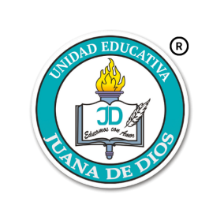 UNIDAD EDUCATIVA PARTICULAR JUANA DE DIOSUrb. Los Jardines Callejón Guayaquil entre Callejón 5ta. Norte y Av. LojaTeléf.: (593) 072 980 101 E-mail: info@juanadedios.comPeriodo lectivo 2024 - 2025Temario para estudiantes aspirantes a primer año de bachilleratoSé hacer un resumenArgumentar opinionesOraciones subordinadasExposición oral: estructura, tips para exponer.Oraciones coordinadasUso de s y x, m, h, c y ccOraciones yuxtapuestasDerivación y composiciónEstructura del ensayoEstructura de un argumento de autoridadNota: Cada estudiante deberá traer materiales (esferos, lápiz, etc.) de manera que puedan desarrollar su examen con normalidad.Bibliografía: los temas los pueden revisar en el texto Santillana Aprendizajes de alto rendimiento de Lengua y literatura 1er año de bachillerato.UNIDAD EDUCATIVA “JUANA DE DIOS”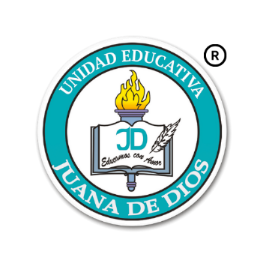  PERIODO LECTIVO 2024 - 2025TEMARIO PRUEBA DE ADMISIÓN PRIMERO BACHILLERATO GENERAL UNIFICADOBLOQUE: ALGEBRA Y FUNCIONESPotenciación y radicación: Propiedades, notación científica y operaciones con radicales.Expresiones algebraicas: Productos notables y factorización. Ecuaciones de primer grado: Ecuaciones con una incógnita, SEL con dos incógnitas, resolución de problemas.Funciones: Función lineal y función cuadrática.BLOQUE: GEOMETRIA Y MEDIDATriángulos: Teorema de Pitágoras, razones trigonométricas de ángulos notables, problemas de aplicación.BLOQUE: ESTADISTICA Y PROBABILIDADMedidas de tendencia central: Media, mediana y moda.Bibliografía:Cultura e ingenio matemático 9 y 10.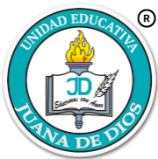 UNIDAD EDUCATIVA PARTICULAR “JUANA DE DIOS” PERIODO DE ADMISIÓN 2024 -2025Temarios para pruebas de admisión Materia: inglésAño: Primero de Bachillerato Temas: Present SimplePresent continuous Irregular verbs Wh QuestionsUse of How much?Use of How many?Past simplePast continuous Prepositions of placeNumbers from 100-1000 Nota: Los estudiantes NO pueden traer diccionarios o cualquier otro material de apoyo para la prueba de admisión. SÍ deben traer esfero azul.